Братья и сестры Дети в семье должны быть лучшими друзьями. Поощряйте их взаимопомощь, пресекайте попытки ябедничать. Очень полезно дать им общего врага. И кто же этим врагом будет? Конечно же Вы! Ничто так не объединяет детей, как возможность пожаловаться друг другу на родителей. Так что, когда Вы в следующий раз будете им высказывать свое недовольство, просто вспомните, что тем самым Вы помогаете формировать между ними важнейшие связи.Ссориться не вредно. Важно, чтобы дети учились ссориться. Пока они не узнают как надо правильно ссориться, они не научатся не ссориться. Ссоры нас учат тому, как можно и как нельзя общаться с людьми, если мы хотим взаимодействовать с ними. Ссоры между братьями и сестрами часто представляют собой борьбу за статус, территорию и независимость. Вы не должны вмешиваться в такие принципиальные споры.Учите их самостоятельно разрешать споры. В спорах нет никакого смысла, если не предоставлять детям возможность самостоятельно их разрешать.Работайте в команде. Это совместная жизнь во всех ее проявлениях. Это распределение обязанностей между всеми членами семьи. Не важно чем вы занимаетесь, главное, чтобы дети знали – это общее дело.Пусть развлекают друг друга. Дети в семье без Вашего участия могут быть друг для друга равными партнерами. Кто-то из них выигрывает чаще, кто-то реже, но это должно оставаться их делом, а не Вашим. Устраняясь от вмешательства в детские игры и общение, Вы делаете для них доброе дело.Никогда не сравнивайте детей между собой. Дети никогда не смогут относиться друг к другу хорошо, если между ними будут возникать поводы для зависти и ревности.Разным детям требуются разные правила. Есть семейные правила – общие для всех (когда ложиться спать, убирать ли за собой после еды…), а есть такие, которые требуют индивидуальной «подгонки» под каждого ребенка (с учетом его индивидуальных отличительных особенностей).Не выбирайте себе любимчиков. Для начала серьезно задумайтесь: действительно ли Вы любите кого-то из детей больше или он Вам чем-то больше нравится.Комбинируйте отношения. Если у каждого ребенка будет особое занятие, которое он разделяет с кем-то из родителей, в них зародиться чувство своей исключительности. Возможных комбинаций может быть множество: каждый из детей обязательно д.б.наедине с каждым их родителей; все дети – с одним из родителей; оба родителя проводят время с одним из детей; Развивайте особые таланты в каждом. Ни один ребенок не хочет стать клоном своего брата или сестры, он стремится быть только собой. Не факт, что «за компанию» с танцами одного ребенка стоит отдавать в танцевальную студию и другого. Важно обнаружить в ребенке те ценные качества, которые могут быть использованы на благо всей семьи (кулинарные способности, способность поднять настроение, успокаивать спорщиков, сохранять спокойствие в критической ситуации и пр.). Детский практический психолог Богомягкова Оксана Николаевна(кандидат педагогических наук, доцент кафедры психологии ПГГПУ, психотерапевт)8 902 832 86 87Bogom-on@mail.ru«Чем больше детей собирается вместе, тем сложнее уговорить их делать что-то нужное Вам. Не из-за количества, а из-за возникающих между ними взаимодействий»Ричард ТемпларСекреты Воспитания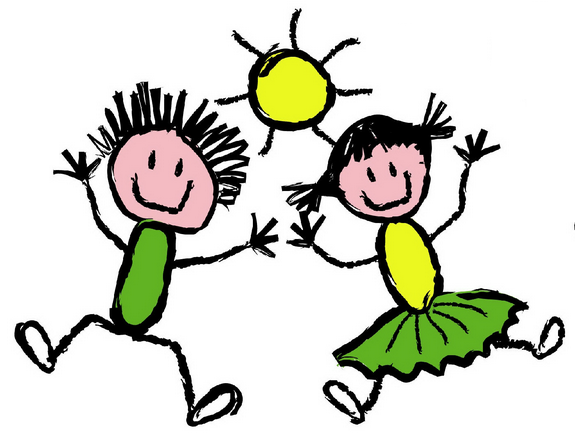 ДЛЯ РОДИТЕЛЕЙ